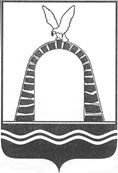 АДМИНИСТРАЦИЯ ГОРОДА БАТАЙСКАПОСТАНОВЛЕНИЕот 21.04.2022 № 996 г. БатайскОб утверждении административного регламента по предоставлениюмуниципальной услуги «Предоставление услуг по погребению и содержанию мест захоронения на территории муниципального образования «Город Батайск»В соответствии с Федеральным законом от 06.10.2003 № 131-ФЗ                   «Об общих принципах организации местного самоуправления в Российской Федерации», Федеральным законом от 12.01.1996 № 8-ФЗ «О погребении                  и похоронном деле», Федеральным законом от 27.07.2010 № 210-ФЗ                          «Об организации предоставления государственных и муниципальных услуг», Решением  Батайской городской Думы от 06.12.2017  № 228 «Об утверждении Положения об оказании ритуальных услуг и содержании мест захоронения                на территории муниципального образования «Город Батайск», Областным законом Ростовской области от 25.10.2002 № 273-ЗС «Об административных правонарушениях», Областным законом Ростовской области от 03.05.2005       № 303-ЗС «О предоставлении материальной и иной помощи для погребения умерших за счет средств областного бюджета», Администрация города Батайска постановляет:1. Утвердить административный регламент муниципальной услуги «Предоставление услуг по погребению и содержанию мест захоронения на территории муниципального образования «Город Батайск», согласно приложению к постановлению.2.  Признать утратившим силу постановление Администрации города Батайска от 20.02.2021 № 281 «Об утверждении административного регламента муниципальной услуги «Предоставление бесплатно участка земли для погребения тела (останков) или праха на муниципальных кладбищах города Батайска, выдача разрешения на погребение тела (останков) или праха рядом или в одну и ту же могилу с ранее погребенным супругом, близким родственником». 3. Постановление вступает в силу со дня его официального опубликования. 4. Настоящее постановление подлежит включению в регистр муниципальных нормативных правовых актов Ростовской области.5.    Контроль за исполнением постановления возложить на заместителя главы Администрации города Батайска по жилищно-коммунальному хозяйству Шевченко А.А.Глава Администрациигорода Батайска                                                                                  Г.В. ПавлятенкоПостановление вноситУправление жилищно-коммунального хозяйства города БатайскаПриложение 
к постановлениюАдминистрации
города Батайскаот 21.04.2022 № 996АДМИНИСТРАТИВНЫЙ РЕГЛАМЕНТпредоставления муниципальной услуги «Предоставление услуг по погребению и содержанию мест захоронения на территории муниципального образования «Город Батайск»1. Общие положения1.1. Предмет регулирования административного регламента.Предметом регулирования административного регламента по предоставлению муниципальной услуги «Предоставление услуг по погребению и содержанию мест захоронения на территории муниципального образования «Город Батайск» (далее – административный регламент) являются общественные отношения, возникающие в процессе предоставления бесплатно участка земли для погребения тела (останков) или праха на муниципальных кладбищах города Батайска, выдачи разрешения на погребение тела (останков) или праха на муниципальных кладбищах города Батайска, удостоверения о захоронении, согласования на проведение работ по установке, демонтажу и утилизации надмогильных сооружений. Административный регламент разработан в целях повышения качества и доступности предоставления муниципальной услуги для заявителей, определяет сроки и последовательность выполнения административных процедур уполномоченным органом при осуществлении полномочий по погребению и содержанию мест захоронения на территории муниципального образования «Город Батайск».1.2. Круг заявителей.1.2.1. Заявителями – получателями муниципальной услуги являются, супруг, близкие родственники (дети, родители, усыновленные, усыновители, родные братья и родные сестры, внуки, дедушка, бабушка), иные родственники, законный представитель умершего, а при отсутствии таковых иные лица, взявшие на себя обязанность осуществить погребение умершего.От имени заявителей могут выступать представители физических и юридических лиц, имеющие такое право в силу наделения их соответствующими полномочиями в порядке, установленном законодательством Российской Федерации.1.3. Требования к порядку информирования и консультирования о предоставлении муниципальной услуги.1.3.1. Порядок получения заявителем информации и консультации по вопросам предоставления муниципальной услуги и услуг, которые являются необходимыми и обязательными для предоставления муниципальной услуги, сведений о ходе предоставления муниципальных услуг, в том числе с использованием официального сайта Администрации города Батайска. Заявителям предоставляется информация в порядке информирования и консультирования, а именно:- информирование и консультирование в уполномоченном органе;- информирование и консультирование по телефону;- публичная письменная консультация, размещение информации на стендах и (или) иных источниках информирования в местах предоставления муниципальных услуг;- размещение информации на официальном сайте Администрации города Батайска.Информация предоставляется заявителю бесплатно.2. Стандарт предоставления муниципальной услуги2.1. Наименование муниципальной услуги.Наименование муниципальной услуги – «Предоставление услуг по погребению и содержанию мест захоронения на территории муниципального образования «Город Батайск».2.2. Муниципальная услуга предоставляется уполномоченным органом. В соответствии с требованиями пункта 3 части 1 статьи 7 Федерального закона от 27.07.2010 № 210-ФЗ «Об организации предоставления государственных и муниципальных услуг», запрещено требовать от заявителя осуществления действий, в том числе согласований, необходимых для получения муниципальной услуги и связанных с обращением в государственные органы, иные органы местного самоуправления, организации, за исключением получения услуг и получения документов и информации, предоставляемых в результате предоставления таких услуг, включенных в перечни, указанные в части 1 статьи 9 Федерального закона от 27.07.2010 № 210-ФЗ «Об организации предоставления государственных и муниципальных услуг». 2.3.Наименование отраслевого (функционального) органа Администрации города Батайска, предоставляющего муниципальную услугу: Управление жилищно-коммунального хозяйства города Батайска (далее - уполномоченный орган).Юридический и почтовый адрес: г. Батайск, ул. Октябрьская, 120А.Адрес официального сайта Администрации города Батайска в сети Интернет, где размещен Административный регламент: https://батайск-официальный.рф/Organ_ADM/jkh/normativnye-dokumenty.php	График (режим) приема заинтересованных лиц по вопросам предоставления муниципальной услуги, приема заявлений и выдачи документов, связанных с оказанием муниципальной услуги должностными лицами Управления жилищно-коммунального хозяйства города Батайска:Накануне праздничных дней продолжительность рабочего дня сокращается на 1 (один) час.Адрес электронной почты уполномоченного органа: jkh84@bk.ru2.4. Описание результатов предоставления муниципальной услуги.Результатами предоставления муниципальной услуги являются:- разрешение на захоронение тела (останков) или праха на муниципальном кладбище города Батайска и (или) разрешение на семейное (родовое) захоронение (приложение № 2);- удостоверение о захоронении тела (останков) или праха на муниципальном кладбище города Батайска и (или) удостоверение о семейном (родовом) захоронении (приложение № 4);- согласование проведения работ по установке, демонтажу и утилизации надмогильных сооружений (приложение № 6);- мотивированный отказ в предоставлении муниципальной услуги по погребению и содержанию мест захоронения на территории муниципального образования «Город Батайск».Заявитель в качестве результата предоставления муниципальной услуги получает документ на бумажном носителе.2.5. Срок предоставления муниципальной услуги.2.5.1. Разрешение на захоронение/подзахоронение тела (останков) или праха выдается не позднее следующего рабочего дня после сдачи документов и регистрации заявления о предоставлении услуги в уполномоченном органе.2.5.2. Удостоверение о захоронении тела (останков) или праха оформляется и выдается в течение 10 дней с момента выдачи разрешения на захоронение/подзахоронение тела (останков) или праха при подаче заинтересованным лицом заявления с приложением документов, указанных в п. 2.7.3. административного регламента;2.5.3. Согласование проведения работ по установке, демонтажу и утилизации надмогильных сооружений выдается в течение 3 рабочих дней с момента регистрации заявления о предоставлении услуги в уполномоченном органе.2.6. Нормативные правовые акты, регулирующие предоставление муниципальной услуги: Федеральный закон от 06.10.2003 № 131-ФЗ «Об общих принципах организации местного самоуправления в Российской Федерации», Федеральный закон от 12.01.1996 № 8-ФЗ «О погребении и похоронном деле», Федеральный закон от 27.07.2010 № 210-ФЗ «Об организации предоставления государственных и муниципальных услуг», Указ Президента Российской Федерации от 29.06.1996 № 1001 «О гарантиях прав граждан на предоставление услуг по погребению умерших», Областной закон Ростовской области от 25.10.2002 № 273-ЗС «Об административных правонарушениях», Областной закон Ростовской области от 03.05.2005             № 303-ЗС «О предоставлении материальной и иной помощи для погребения умерших за счет средств областного бюджета», Устав муниципального образования «Город Батайск», решение Батайской городской Думы от 06.12.2017 № 28 «Об утверждении Положения об оказании ритуальных услуг и содержании мест захоронения на территории муниципального образования «Город Батайск», настоящий регламент.2.7. Для получения муниципальной услуги заявитель представляет заявление и пакет документов на бумажном носителе в уполномоченный орган. Заявление и пакет документов представляются с учетом следующих требований:- в заявлении и документах не должно быть подчисток, приписок, зачеркнутых слов и иных не оговоренных в них исправлений;- заявление не может быть заполнено карандашом;- заявление должно быть подписано заявителем.2.7.1. Для получения разрешения на захоронение тела (останков) или праха с выделением земельного участка для погребения заявитель представляет:- заявление о выдаче разрешения на захоронение/подзахоронение тела (останков) или праха (приложение 1).- документ, удостоверяющий личность заявителя или представителя заявителя – 1 экз. (копия). Документом, удостоверяющим личность заявителя (представителя заявителя), является паспорт гражданина Российской Федерации, удостоверяющий личность гражданина Российской Федерации на территории Российской Федерации (для граждан Российской Федерации), временное удостоверение личности (для граждан Российской Федерации), паспорт  гражданина иностранного государства, легализованный на территории Российской Федерации (для иностранных граждан), разрешение на временное проживание (для лиц без гражданства), вид на жительство (для лиц без гражданства), удостоверение беженца в Российской Федерации (для беженцев), свидетельство о рассмотрении ходатайства о признании беженцем на территории Российской Федерации по существу (для беженцев), свидетельство о представлении временного убежища на территории Российской Федерации.- документ, подтверждающий полномочия представителя заявителя, в случае, если с заявлением обращается представитель заявителя: доверенность, оформленная в установленном законом порядке, на представление интересов заявителя; документ, подтверждающий полномочия представителя действовать от имени физического лица без доверенности (законный представитель); документ, подтверждающий полномочия лица, взявшего на себя обязанность осуществить погребение умершего, (1 экз., копия при предъявлении оригинала при личном обращении либо удостоверенная (засвидетельствованная) в установленном порядке копия). - документ(ы) о регистрации смерти (предоставляется один из перечисленных ниже документов) – 1 экз. (оригинал либо удостоверенная в установленном порядке копия):1) медицинское свидетельство о смерти по форме №106/у-08;2) медицинское свидетельство о перинатальной смерти по форме №106-2/у-08);3) справка о рождении по форме № 3 (в случае рождения мертвого ребенка);4) свидетельство о смерти, оформленное в соответствии с Федеральным законом от 15.11.1997 № 143-ФЗ «Об актах гражданского состояния».- документ, удостоверяющий личность умершего (если представлено медицинское свидетельство о смерти по форме № 106/у-08 – 1 экз. (оригинал либо засвидетельствованная в установленном порядке копия).- документ, подтверждающий отсутствие у умершего особо опасных инфекционных заболеваний и заболеваний неясной этиологии (для захоронения тел умерших, доставленных из других государств) – 1 экз. (оригинал либо засвидетельствованная в установленном порядке копия).- документ, подтверждающий кремацию - справка о кремации (для захоронения урны с прахом) – 1 экз. (оригинал либо засвидетельствованная в установленном порядке копия).- документы, подтверждающие заслуги умершего перед обществом и государством (при наличии) – 1 экз. (оригинал либо засвидетельствованная в установленном порядке копия); для погребения тела (останков) или праха на  городском кладбище, предоставляются документы, подтверждающие статус Героя Советского Союза, Героя России, Героя Социалистического Труда, Героя Труда Российской Федерации, полного кавалера ордена Славы, полного кавалера ордена Трудовой Славы; для погребения тела (останков) или праха ветеранов Великой Отечественной войны, для погребения умерших (погибших), указанных в пунктах 1 и 3 статьи 11 Федерального закона Российской Федерации от 12.01.1996 № 8-ФЗ «О погребении и похоронном деле», на воинских участках городского кладбища предоставляются документы, подтверждающие указанный статус.2.7.2. Для получения разрешения на семейное (родовое) захоронение (захоронение тела (останков) или праха рядом или в одну и ту же могилу с ранее погребенным супругом, близким родственником) заявитель (представитель заявителя) представляет:-   документы, указанные в п. 2.7.1.;- документы, позволяющие установить степень близкого родства, супружества между ранее погребенным и умершим – 1 экз. (оригиналы либо засвидетельствованные в установленном порядке копии).2.7.3. Для выдачи удостоверения о захоронении/подзахоронении тела (останков) или праха умершего на кладбище города Батайск необходимо предоставить следующие документы:-  заявление о выдаче удостоверения о захоронении (приложение 3);-  документ, удостоверяющий личность заявителя;- гербовое свидетельство о смерти, выданное органами записи актов гражданского состояния;- разрешение на захоронение/подзахоронение тела (останков) или праха умершего (в случае отсутствия такого разрешения (сведений) в распоряжении уполномоченного органа).2.7.4. Для согласования установки, демонтажа, утилизации надмогильного сооружения на месте захоронения необходимо предоставить следующие документы:- заявление о согласовании установки, демонтажа, утилизации надмогильного сооружения на месте захоронения (приложение № 5);- документ, удостоверяющий личность заявителей;- гербовое свидетельство о смерти захороненного, выданное органами записи актов гражданского состояния;- документ, отражающий технические характеристики надмогильного сооружения (размер, материал, комплектующие и т.д.).2.8. Исчерпывающий перечень документов, необходимых в соответствии с законодательными или иными нормативными правовыми актами для предоставления муниципальной услуги, которые находятся в распоряжении государственных органов, органов местного самоуправления и иных органов, участвующих в предоставлении государственных или муниципальных услуг, и которые заявитель (представитель заявителя) вправе представить, а также способы их получения заявителями, в том числе в электронной форме, порядок их представления.Уполномоченный орган не вправе требовать от заявителя (представителя заявителя): представления документов и информации или осуществления действий, представление или осуществление которых не предусмотрено нормативными правовыми актами, регулирующими отношения, возникающие   в связи с предоставлением муниципальной услуги; представления документов  и информации, которые в соответствии с нормативными правовыми актами Российской Федерации, нормативными правовыми актами Ростовской области и муниципальными правовыми актами находятся в распоряжении органов, предоставляющих муниципальную услугу, государственных органов, иных органов местного самоуправления и (или) подведомственных государственным органам и органам местного самоуправления организаций, участвующих в предоставлении государственных или муниципальных услуг, за исключением документов, указанных в части 6 статьи 7 Федерального закона от 27.07.2010   № 210-ФЗ «Об организации предоставления государственных и муниципальных услуг»; представления документов и информации, отсутствие и (или) недостоверность которых не указывались при первоначальном отказе в предоставлении муниципальной услуги, за исключением случаев,  предусмотренных пунктом 4 части 1 статьи 7 Федерального закона от 27.07.2010 № 210-ФЗ «Об организации предоставлении государственных и муниципальных услуг».2.9. Исчерпывающий перечень оснований для отказа в приеме документов, необходимых для предоставления муниципальной услуги. Оснований для отказа в приеме документов, необходимых для предоставления муниципальных услуг, законодательством не предусмотрено.2.8. Предоставление услуги может быть приостановлено на срок, не превышающий трех дней. Основания для приостановления предоставления муниципальной услуги:- непредставление документов, предусмотренных пп. 2.7.1., 2.7.2., 2.7.3., 2.7.4.;- предоставление документов, оформленных с нарушением требований действующего законодательства.2.10. Исчерпывающий перечень оснований для отказа в предоставлении муниципальной услуги.2.10.1. Основанием для отказа в предоставлении разрешения на захоронение тела (останков) или праха с выделением земельного участка для погребения является:- предоставление заявителем неполного комплекта документов, указанных в пп. 2.7.1. административного регламента, либо документов, оформленных с нарушением требований действующего законодательства, после истечения срока приостановки предоставления муниципальной услуги;- отказ заявителя от мест, имеющихся на действующих общественных кладбищах города Батайска.2.10.2. Основанием для отказа в выдаче разрешения на семейное (родовое) захоронение тела (останков) или праха рядом или в одну и ту же могилу с ранее погребенным супругом, близким родственником является:- предоставление заявителем неполного комплекта документов, указанных в пп. 2.7.1., 2.7.2. административного регламента, либо документов, оформленных с нарушением требований действующего законодательства, после истечения срока приостановки предоставления муниципальной услуги;- отсутствие могилы ранее умершего близкого родственника, ранее умершего супруга, или в случае, если захоронение ранее умершего было произведено без согласования (разрешения) с уполномоченным органом; - не истек двадцатилетний срок с момента предыдущего захоронения близкого родственника или супруга;- отсутствие свободного участка земли для погребения тела (останков) (полное заполнение участка захоронения); - недееспособность законного представителя умершего.2.10.3. Основанием для отказа в согласовании проведения работ по установке, демонтажу и утилизации надмогильных сооружений на месте захоронения является:- предоставление заявителем неполного комплекта документов, указанных в пп. 2.7.3. административного регламента, либо документов, оформленных с нарушением требований действующего законодательства, после истечения срока приостановки предоставления муниципальной услуги;- несоответствие размеров надмогильных сооружений размерам отведенного земельного участка (превышение размеров выделенного места захоронения);- высота декоративных ограждения места захоронения более 50 см.2.10.4. Основанием для отказа в выдаче удостоверения о захоронении тела (останков) или праха умершего является предоставление заявителем неполного комплекта документов, указанных в пп. 2.7.4. административного регламента, либо предоставление документов, оформленных с нарушением требований действующего законодательства, после истечения срока приостановки предоставления муниципальной услуги.2.11. Муниципальная услуга предоставляется без взимания государственной пошлины или иной платы.2.12. Время ожидания в очереди для подачи документов и(или) получения результата муниципальной услуги не превышает 15 минут. При обслуживании заявителей – Героев Социалистического Труда; полных кавалеров ордена Трудовой Славы; инвалидов войны; лиц, награжденных знаком «Жителю блокадного Ленинграда»; Героев Советского Союза; Героев Российской Федерации; ветеранов и участников Великой Отечественной войны; полных кавалеров ордена Славы; инвалидов I и II групп используется принцип приоритетности по отношению к другим заявителям, заключающийся                           в возможности получить консультацию, сдать документы на получение муниципальной услуги и получить результат муниципальной услуги вне основной очереди. При этом такие заявители предъявляют документы, подтверждающие их принадлежность к указанной категории лиц.2.13. При подаче заявления в уполномоченный орган регистрация осуществляется в день его приема.3. Состав и последовательность и сроки выполнения административныхпроцедур, требования к порядку их выполнения3.1. Состав административных процедур:3.1.1. Прием и регистрация заявления и пакета документов.3.1.2. Рассмотрение заявления и пакета документов, подготовка и выдача разрешения на захоронение/подзахоронение или мотивированного отказа.3.1.3. Подготовка и выдача удостоверения о захоронении или мотивированного отказа.3.1.4. Рассмотрение заявления и пакета документов, подготовка и выдача согласования на установку, демонтаж, утилизацию надмогильного сооружения или мотивированного отказа.	3.2. Описание административных процедур при предоставлении муниципальной услуги.3.2.1. Административная процедура – прием и регистрация заявления и пакета документов.Основанием для начала административной процедуры является поступление заявления о выдаче разрешения на захоронение/подзахоронение тела (останков) или праха умершего на общественных кладбищах города Батайска, заявления о выдаче удостоверения о захоронении, заявления о согласовании установки, демонтажа, утилизации надмогильного сооружения и пакета документов, указанных в пункте 2.7. раздела 2 административного регламента.Ответственным за выполнение данной административной процедуры является Управление жилищно-коммунального хозяйства города Батайска.Сотрудник Управления жилищно-коммунального хозяйства города Батайска, ответственный за прием документов (далее – уполномоченное лицо) :- устанавливает личность заявителя (представителя заявителя), в том числе проверяет наличие документа, удостоверяющего личность;- проверяет соответствие в заявлении данных (сведений) с данными (сведениями), содержащимися в представленных документах, а также удостоверяется о наличии в заявлении подписи заявителя (представителя заявителя) и даты его представления;- проверяет наличие всех документов, указанных в пункте 2.7. административного регламента, необходимых для предоставления муниципальной услуги;В случае установления факта несоответствия представленных документов либо отсутствия необходимых документов для предоставления муниципальных услуг информирует в устной форме заявителя (представителя заявителя) о наличии препятствий для рассмотрения вопроса о предоставлении муниципальных услуг и предлагает принять меры по их устранению.В случае незаполнения отдельных пунктов заявления предлагает заявителю (представителю заявителя) заполнить все пункты заявления для последующего принятия заявления и пакета документов.При приеме документов, необходимых для предоставления муниципальной услуги, уполномоченное лицо :- сверяет оригиналы документов с представленными копиями, заверяет штампом «копия верна», ставит дату и подпись (за исключением документов, которые должны быть представлены в оригинале);- регистрирует заявление и пакет документов в журнале учета входящих заявлений на оказание муниципальной услуги.Критерием принятия решения о регистрации заявления и пакета документов является факт представления заявления и пакета документов.Результатом административной процедуры является регистрация заявления и пакета документов уполномоченным лицом.Способом фиксации результата административной процедуры является регистрация заявления и пакета документов в журнале.3.2.2. Административная процедура – рассмотрение заявления и пакета документов, подготовка и выдача разрешений на захоронение/подзахоронение, или мотивированного отказа в выдаче указанных документов.Разрешение на захоронение тела (останков) или праха умершего с выделением земельного участка либо путем семейного (родового) захоронения осуществляется на основании заявления и прилагаемых к нему документов, указанных в пп. 2.7.1. и 2.7.2. административного регламента.Основанием для начала административной процедуры является поступление заявления и пакета документов, необходимых для предоставления муниципальной услуги.В целях предоставления муниципальной услуги уполномоченное лицо :- рассматривает приложенные к заявлению документы, проверяет наличие или отсутствие оснований для отказа в предоставлении муниципальных услуг, изложенных в подпунктах 2.10.1. и 2.10.2. пункта 2.10. раздела 2 административного регламента;- при отсутствии оснований для отказа в предоставлении муниципальной услуги, изложенных в подпунктах 2.10.1. и 2.10.2. пункта 2.10. раздела 2 административного регламента, уполномоченное лицо определяет земельный участок для погребения умершего, определяет геопозицию участка и осуществляет его разметку на территории кладбища либо при заявлении о подзахоронении производит осмотр места захоронения ранее погребенного супруга, близкого родственника, составляет акт осмотра места захоронения ранее погребенного супруга, близкого родственника.Определение земельного участка для погребения умершего осуществляется уполномоченным лицом с учетом исполнения волеизъявления умершего о погребении его тела (останков) или праха на указанном им месте погребения или рядом с ранее умершими близкими родственниками или супругом (супругой). Исполнение волеизъявления умершего гарантируется при наличии на указанном месте погребения свободного участка земли или свободного места на месте погребения ранее умершего близкого родственника либо ранее умершего супруга (супруги).В случае невозможности исполнения волеизъявления умершего о погребении его тела (останков) или праха на указанном им месте погребения место погребения определяется уполномоченным лицом с учетом места смерти, наличия свободного участка земли, а также с учетом заслуг умершего перед обществом и государством.- подготавливает разрешение на захоронение/подзахоронение (приложение 2), предоставляющее бесплатно участок земли для погребения тела (останков) или праха на муниципальном кладбище города Батайска :- при наличии оснований, изложенных в подпунктах 2.10.1., 2.10.2. пункта 2.10. раздела 2 административного регламента, подготавливает мотивированный отказ.Разрешение на захоронение, предоставляющее бесплатно участок земли для погребения тела (останков) или праха на муниципальном кладбище города Батайска или мотивированный отказ подписывается должностным лицом, уполномоченным на подписание таких документов.Результатом административной процедуры является выдача разрешения на захоронение/подзахоронение или мотивированный отказ.Способом фиксации результата административной процедуры является регистрация разрешения на захоронение/подзахоронение или мотивированного отказа.Разрешение на захоронение является основанием для начала производства работ по подготовке к процессу погребения на месте захоронения, указанном уполномоченным лицом. При завершении работ по подготовке к процессу погребения получатель муниципальной услуги информирует об этом должностное лицо уполномоченного органа. Должностное лицо уполномоченного органа, проверяет соответствие места захоронения разрешительной документации, подготовленное место погребения – стандартам, установленным нормативными правовыми актами города Батайска, и ставит отметку в разрешении. Дата погребения тела (останков) или праха умершего фиксируется в книге регистрации захоронений (приложение 7). Место захоронения является персонифицированным.Получение разрешения на захоронение тела (праха) умершего с выделением земельного участка либо путем родственного подзахоронения к существующей могиле является основанием признания получателя муниципальной услуги ответственным за участок захоронения.  3.2.3. Административная процедура - подготовка и выдача удостоверения о захоронении или мотивированного отказа в выдаче удостоверения.Основанием для начала административной процедуры является выдача разрешения на захоронение/подзахоронение.В целях предоставления услуги сотрудник уполномоченного органа, осуществляющий предоставление услуг в сфере похоронного дела :- в течение 10-ти дней с момента выдачи разрешения на захоронение/подзахоронение тела (останков) или праха умершего оформляет удостоверение о захоронении/подзахоронении (приложение № 4).- регистрирует удостоверение в книге регистрации захоронений, в которой фиксируется информация о выдаче удостоверения заявителю.Удостоверение о захоронении/подзахоронении подписывается должностным лицом, уполномоченным на подписание таких документов.Результатом административной процедуры является выдача удостоверения о захоронении/подзахоронении или мотивированный отказ.Способом фиксации результата административной процедуры является регистрация удостоверения о захоронении/подзахоронении или мотивированного отказа.3.2.4. Административная процедура - рассмотрение заявления и пакета документов, подготовка и выдача согласования на установку, демонтаж, утилизацию надмогильного сооружения или мотивированного отказа.Основанием для начала административной процедуры является поступление заявления и пакета документов, необходимых для предоставления муниципальной услуги.В целях предоставления муниципальной услуги сотрудник уполномоченного органа, осуществляющий предоставление услуг в сфере похоронного дела :- производит регистрацию заявления о согласовании установки, демонтажа, утилизации надмогильного сооружения на месте захоронения;- рассматривает приложенные к заявлению документы, проверяет наличие или отсутствие оснований для отказа в предоставлении муниципальных услуг, изложенных в подпункте 2.10.4. пункта 2.10. раздела 2 административного регламента;- при отсутствии оснований для отказа в предоставлении муниципальной услуги, изложенных в подпункте 2.10.4. пункта 2.10. раздела 2 административного регламента, определяет возможность проведения работ по установке, демонтажу, утилизации надмогильного сооружения в соответствии с представленным заявителем пакетом документов и нормами и порядком проведения работ на общественных кладбищах города Батайска.Общий срок проверки возможности проведения работ по установке, демонтажу и утилизации надмогильного сооружения в соответствии с представленным заявителем пакетом документов и нормами и порядком проведения работ и принятия решения о согласовании установки, демонтажа, утилизации надмогильного сооружения или об отказе в выдаче разрешения не превышает 3 рабочих дней с момента обращения. - при наличии возможности проведения работ по установке, демонтажу, утилизации надмогильного сооружения в соответствии с представленным заявителем пакетом документов и нормами и порядком проведения работ подготавливает согласование установки, демонтажа, утилизации надмогильного сооружения на месте захоронения;- регистрирует согласование на установку, демонтаж и утилизацию надмогильного сооружения на месте захоронения в книге регистрации захоронений.Результатом административной процедуры является выдача согласования уполномоченного органа на установку, демонтаж, утилизацию надмогильного сооружения на месте захоронения с указанием его технических характеристик, размера, изготовителя и исполнителя работ по установке, демонтажу и утилизации (приложение № 6).3.3. Выдача результата муниципальной услуги осуществляется в следующем порядке:- заявитель (представитель заявителя) прибывает в уполномоченный орган с документом, удостоверяющим личность;- сотрудник уполномоченного органа, ответственный за выдачу результата муниципальной услуги, знакомит заявителя (представителя заявителя) с перечнем и содержанием выдаваемых документов;- заявитель (представитель заявителя) подтверждает получение результата муниципальной услуги личной подписью с расшифровкой в соответствующей графе книги регистрации захоронений.4. Формы контроля за исполнением административного регламента4.1. Текущий контроль за соблюдением последовательности действий, определенных административными процедурами по предоставлению муниципальной услуги и принятием решений ответственными лицами, осуществляется начальником уполномоченного органа.Текущий контроль осуществляется путем проведения проверок соблюдения и исполнения ответственными лицами положений административного регламента и иных нормативных актов, устанавливающих требования к предоставлению муниципальной услуги.Периодичность осуществления текущего контроля устанавливается руководителем уполномоченного органа.4.2. Должностные лица уполномоченного органа, ответственные за оказание муниципальной услуги, несут персональную ответственность за соблюдение порядка и сроков оказания услуги, установленных настоящим регламентом.4.3. Осуществление контроля за предоставлением муниципальной услуги со стороны граждан, их объединений и организаций регулируется федеральными законами, иными нормативными правовыми актами Российской Федерации, законами и иными нормативными правовыми актами Ростовской области, муниципальными нормативными правовыми актами.5. Досудебный (внесудебный) порядок обжалования решений,действий (бездействия) органа, предоставляющего муниципальную услугу, а также его должностных лиц, муниципальных служащих, работникови работников многофункционального центра предоставления государственных и муниципальных услуг5.1. Заявитель имеет право в досудебном (внесудебном) порядке обратиться  с жалобой на решения, действия (бездействие), принятые (осуществленные)  в ходе предоставления муниципальной услуги.5.2. Органы местного самоуправления, организации и уполномоченные на рассмотрение жалобы лица, которым может быть направлена жалоба заявителя в досудебном (внесудебном) порядке:Жалоба может быть направлена заявителем в случае обжалования решений, действий (бездействия) сотрудника – руководителю уполномоченного органа.5.3. Жалоба должна содержать:5.3.1. Наименование уполномоченного органа, предоставляющего муниципальную услугу, должностного лица, решения и действия (бездействие) которых обжалуются.5.3.2. Фамилию, имя, отчество (последнее - при наличии), сведения о месте жительства заявителя - физического лица, а также номер (номера) контактного телефона, адрес (адреса) электронной почты (при наличии) и почтовый адрес, по которым должен быть направлен ответ заявителю.5.3.3. Сведения об обжалуемых решениях и действиях (бездействии) должностного лица уполномоченного органа.5.3.4. Доводы, на основании которых заявитель не согласен с решением и действием (бездействием) должностного лица уполномоченного органа. Заявителем могут быть представлены документы (при наличии), подтверждающие его доводы либо их копии.5.4. Жалоба, поступившая в уполномоченный орган, подлежит рассмотрению в течение 30 рабочих дней со дня ее регистрации.5.5. По результатам рассмотрения жалобы руководитель уполномоченного органа принимает одно из следующих решений: 5.5.1. Удовлетворяет жалобу, в том числе в форме отмены принятого решения, исправления допущенных должностным лицом уполномоченного органа опечаток и ошибок в выданных в результате предоставления муниципальной услуги документах, возврата заявителю денежных средств, взимание которых не предусмотрено нормативными правовыми актами Российской Федерации, нормативными правовыми актами Ростовской области,  муниципальными правовыми актами, а также в иных формах.5.5.2. Отказывает в удовлетворении жалобы.     Приложение № 1к Административному регламентупо предоставлению муниципальной услуги«Предоставление услуг по погребению исодержанию мест захоронения на   территории муниципального образования     «Город Батайск»Начальнику УЖКХ города Батайска Углову С.В.       от гр. _________________________________паспорт_________________________________	прож:___________________________                                                                                                                                                    телефон________________________________ЗАЯВЛЕНИЕПрошу выдать разрешение на захоронение / подзахоронение (нужное подчеркнуть) к _____________________________________________________________________________ (степень родства, ФИО, дата смерти, заполняется при подзахоронении)для погребения гр. (ФИО)________________________________________________________________________	«_____»_____________года рождения на кладбище № ____   по адресу _________________________________________________Предполагаемая дата захоронения «_____»__________ 20____г. в _____ час.____мин.Приложение (по одной копии и оригинал):1.____________________________________________________________________________2.____________________________________________________________________________3.____________________________________________________________________________4.____________________________________________________________________________5.____________________________________________________________________________Участок после захоронения обязуюсь привести в порядок, убрать мусор в течение 2 месяцев после похорон.Расписка: после сверки копий документов специалистом по захоронению оригиналы документов получил на руки:_________________________________(подпись)Лицо, осуществляющее захоронение__________________________________ подписьДата____________________________________ вх.№ ______________________________Место расположения, координаты, размер участка_____________________________________________________________________                                                        (Заполняется специалистом УЖКХ)     Приложение № 2к Административному регламентупо предоставлению муниципальной услуги«Предоставление услуг по погребению исодержанию мест захоронения на   территории муниципального образования     «Город Батайск»Разрешение № ______на захоронение / подзахоронение тела (праха) умершегоВыдано______________________________________________________________________,                         (Ф.И.О. лица, взявшего на себя обязанность осуществить погребение умершего) паспорт ______________________ выдан «____» _________ ____ г. ______ _____________,             (серия, номер)                                                                                       (кем выдан)адрес __________________________________________________________________________,(место проживания, телефон)на основании поданного заявления о предоставлении земельного участка на кладбище №______ города Батайск для захоронения/подзахоронения (нужное подчеркнуть):_____________________________________________________________________________,                                          (Ф.И.О. умершего человека)путем предания гроба с телом (урны с прахом) земле Сведения о месте погребения: ___________________________________________________,                                                                           (место расположения, координаты, размер участка)Работы и услуги по погребению осуществляет(Исполнитель):________________________________________________________________(полное наименование исполнителя работ по погребению)Дата похорон «_____» ______________20______г. время ______________Разрешение оформлено «_____» ______________________20______г.Ответственный специалистУЖКХ   ___________________                                    /_________________________/             (подпись)                                                                            (расшифровка подписи)Разрешение получено «______» _________________20___г.	____________________		                  /_________________________/                             (подпись)		                                                             (расшифровка подписи)Фактическое погребение осуществлено:Дата «____» _____________20___г.                                    время ______________     Приложение № 3к Административному регламентупо предоставлению муниципальной услуги«Предоставление услуг по погребению исодержанию мест захоронения на   территории муниципального образования     «Город Батайск»Начальнику УЖКХ города Батайска Углову С.В.от гр. ______________________________	                                             паспорт:___________________________     прож:______________________________телефон____________________________ ЗАЯВЛЕНИЕПрошу выдать удостоверение о захоронении гр.____________________________________,                                                                                                              (ФИО) _____________________________________________________________________________   «_____» _____________ года рождения на кладбище № ________ адрес _____________________________________________________________________________ Дата захоронения «_____»__________ 20____г. в _____ час.____мин.Место расположения, координаты, размер участка______________________________________________________________________Лицо, осуществившее захоронение      _______________                  ___________________                                                                                       подпись                                  расшифровкаДата __________________                         вх.№ __________________    Приложение № 4к Административному регламентупо предоставлению муниципальной услуги«Предоставление услуг по погребению исодержанию мест захоронения на   территории муниципального образования     «Город Батайск»                                                                                                                                                             Управление жилищно-коммунального хозяйства города Батайска                            ул. Октябрьская ,120а,г Батайск 346894,тел/ факс (886354)70301                             ИНН 6141019421  ОГРН 1026101847067 e-mail jkh84@bk.гuУдостоверение о захоронении №_______от «_____» _______________20_____г1.Лицо, осуществляющее погребение:______________________________________________________________________________,                                                                                  (ФИО)паспортные данные: ____________________________________________________________,адрес, телефон: ________________________________________________________________;2.Захороняемое лицо:______________________________________________________________________________,                                                                                                       (ФИО)дата рождения: «_____» ______________ _______ г.,дата смерти: «_____» ______________ _______ г.,дата  захоронения: «_____» ______________ _______ г.,3.Место захоронения___________________________________________________________;кладбище № _____ по адресу ____________________________________________________,Место расположения, координаты________________________________________________,Вид захоронения_______________________________________________________________,Размер участка ________________________________________________________________.  Главный специалист   ______________________                        /_______________________/                                                   подпись                                                            расшифровка                                                                                               «          »  ______________  ______г.      Приложение № 5к Административному регламентупо предоставлению муниципальной услуги«Предоставление услуг по погребению исодержанию мест захоронения на   территории муниципального образования     «Город Батайск»                                                                          Начальнику УЖКХ города Батайска Углову С.В.от гр. ______________________________	                         паспорт:____________________________      прож:______________________________телефон____________________________ ЗАЯВЛЕНИЕ    Прошу согласовать установку, демонтаж, утилизацию надмогильного сооружения. 1. Вид объекта (памятник, ограда, склеп и др.): ______________________________________________;2. Размер, описание: ____________________________________________________________________;3. ФИО  захороненного: _________________________________________________________________;4. Дата  похорон «______» _____________ ______г.;5. Кладбище №_____    по адресу _________________________________________________________;6. Адрес, координаты могилы: ____________________________________________________________;7. Необходимость и время использования автокрана или иной спец.техники:  _______________________________________________________________________________.Приложение   (оригинал и одна  копия)_____________________________________________1.Удостоверение о захоронении, свидетельства о смерти захороненных на данном участке, или иной документ, подтверждающий степень родства.2.Паспорт заявителя.3.Договор  на выполнение работ со специализированной организацией.Участок обязуюсь привести в порядок, убрать мусор в течении 10 дней после проведения работ.Дата «____» ________________ _______г.Заявитель     ______________________                                /_______________________/                                  подпись                                                                 расшифровка      Приложение № 6к Административному регламентупо предоставлению муниципальной услуги«Предоставление услуг по погребению исодержанию мест захоронения на   территории муниципального образования     «Город Батайск»                                                                                                                                        Управление жилищно-коммунального хозяйства города Батайска                            ул. Октябрьская ,120а, г. Батайск, 346894,тел/ факс (886354)70301                             ИНН 6141019421  ОГРН 1026101847067 e-mail jkh84@bk.гuСОГЛАСОВАНИЕ на установку надмогильных сооружений №______1.Дата согласования____________________________________________________________2. ФИО умершего______________________________________________________________3. Номер и дата удостоверения о захоронении______________________________________4.ФИО лица,  осуществляющего установку надмогильных сооружений_____________________________________________________________________________5. Дата  захоронения____________________________________________________________6. Наименование кладбища______________________________________________________7. Адрес (координаты)__________________________________________________________8. Размер устанавливаемых сооружений, описание (длина, ширина, высота_____________________________________________________________________________________________________________________________________________________9. Размер участка______________________________________________________________       При производстве работ учесть:       Размер устанавливаемых намогильных сооружений по площади не должен превышать размер выделенного места захоронения. Декоративные ограждения мест захоронений по высоте не должны превышать 50 см.       Работы по установке надгробных памятников, должны проводиться в светлое время суток.       Если при производстве работ по установке намогильных сооружений и оград по техническим условиям необходимо использовать автокран, либо специализированную технику, лица, ответственные за погребение, или исполнители работ обязаны указать это в заявлении о согласовании установки.        Работы по установке, демонтажу намогильных сооружений не должны создавать помех для посещения гражданами соседних мест захоронений. При проведении обряда погребения, работы на расстоянии до 100 метров прекращаются до окончания обряда погребения.       Утилизация демонтируемых намогильных сооружений осуществляется за счет средств собственников и не должна нарушать права и охраняемые законом интересы других лиц.       Заявитель либо исполнитель работ, самостоятельно обеспечивает вывоз мусора и строительных отходов, оставшихся после установки намогильного сооружения, с территории кладбища.       После проведения работ по установке намогильного сооружения не должны быть повреждены намогильные сооружения на близлежащих местах захоронения.        При нарушении установленного порядка проведения работ, регистрация намогильного сооружения не производится.       В случае повреждения намогильных сооружений виновные лица возмещают стоимость восстановительных работ в полном объеме в соответствии с действующим законодательством.       При выполнении работ по установке намогильных сооружений запрещается:- ввозить на территорию кладбища намогильные сооружения и осуществлять работы без согласования параметров, устанавливаемых намогильных сооружений, условий проведения работ по установке, демонтажу намогильных сооружений, выданного Управлением жилищно-коммунального хозяйства города Батайска;- увеличивать размер выделенного места захоронения за счет установки намогильных сооружений;- произвольно менять место осуществления работ без уведомления Управления жилищно-коммунального хозяйства города Батайска;- использовать территорию соседних захоронений для размещения на них технического оборудования и строительных материалов, а также для приема пищи;- оставлять на месте работ либо на территории кладбища, демонтированные намогильные сооружения, строительный мусор;- устанавливать намогильные сооружения и ограды, несоответствующие параметрам, согласованным с Управлением жилищно-коммунального хозяйства города Батайска.Главный специалист ___________________________________________________________Лицо, получившее согласование  _________________________________________________      Приложение № 7к Административному регламентупо предоставлению муниципальной услуги«Предоставление услуг по погребению исодержанию мест захоронения на   территории муниципального образования «Город Батайск»                                                                                            Книга регистрации захороненийПонедельник11.00-16.00Вторник11.00-16.00Среда11.00-16.00Четверг11.00-16.00Пятница11.00-16.00Суббота10.00-12.00ВоскресеньевыходнойОбеденный перерыв13.00-13.45Начальник общего отдела 
Администрации города Батайска       В.С. МирошниковаНомер регистрацииДата регистрации заявленияФИО, паспортные данные, наименование получателя услуги (его представителя)Заявление (согласно приложеням № 1, № 3, № 5 Регламента)Адрес регистрации, номер телефона получателя муниципальной услуги (его представителя)ФИО умершего,  дата рождения и смертиДата захоронения, номер кладбища, координаты захороненияСерия и номер документа о смертиНомер разрешения на захоронение/подзахоронениеОтметка о полученииНомер удостоверения о захороненииОтметка о полученииНомер разрешения на установку, монтаж, утилизацию надмогильного сооруженияОтметка о получении